Forest Park Primary School                                            	Week beginning: 19th October 2020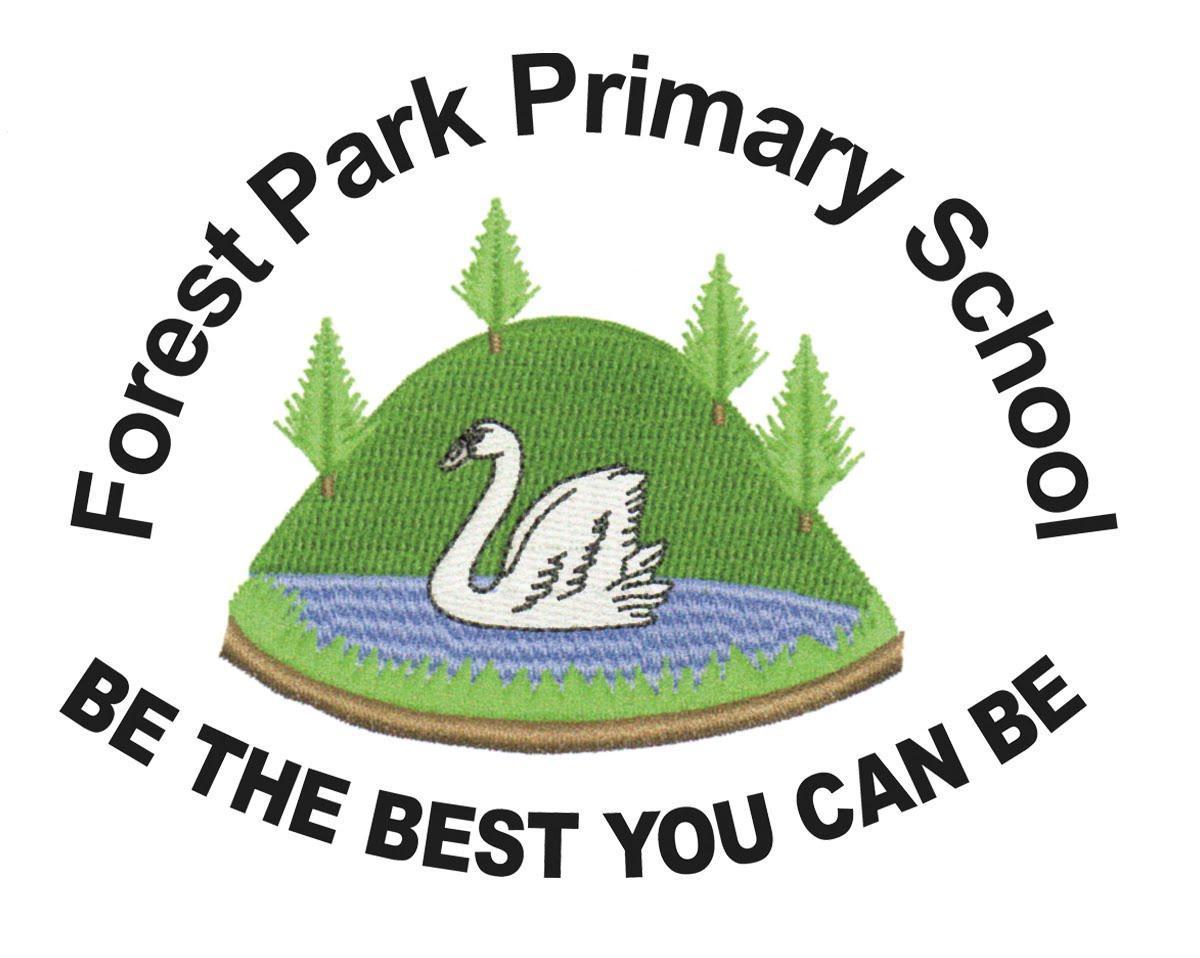 Year 1 Home Learning RecordWeekly Checklist                                              Try to tick off as many of these activities as you can each week as part of your home learning.ReadingAim for 10 minutes per day - Free eBook libraryMon⚪ Tues⚪  Wed⚪ Thurs⚪ Fri ⚪ 
Daily phonics lesson. Please do this first thing in the morning on each day to ensure the video works. You will need a pencil and paper for the spelling lessons on Tuesday and Thursday.
Mon⚪ Sound ch Word reading time      Tues⚪  Sound quWord reading spellingWed⚪ Sound ngWord reading timeThurs⚪ Sound nkWord reading spellingFri ⚪Sound thArithmetic PracticePractice writing your numbers forwards and  backwards from 10-0.0, 1, 2, 3, 4, 5, 6, 7, 8, 9, 1010, 9, 8, 7, 6, 5, 4, 3, 2, 1, 0Daily Maths- ShapeMon⚪ Lesson 1Tues⚪  Lesson 2Wed⚪ lesson 3Thurs⚪ lesson 4Fri ⚪Lesson 5 Spelling Practice - Practice these words everyday. Write each one 5 times. andshehaveinhasPractice writing your name each day. First name and surname. Please email your work by 3pm to year1@forestpark.org.uk. Topic ReviewThis week we are looking looking at the Artist Keith Haring. Can you use google to find 4 facts about him. We are learning about primary colours. Can you draw three circles and colour them in with the 3 primary colours. 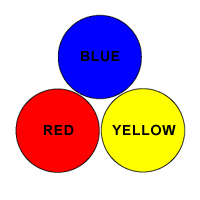 Can you create a picture in the style of Keith Haring using primary colours. 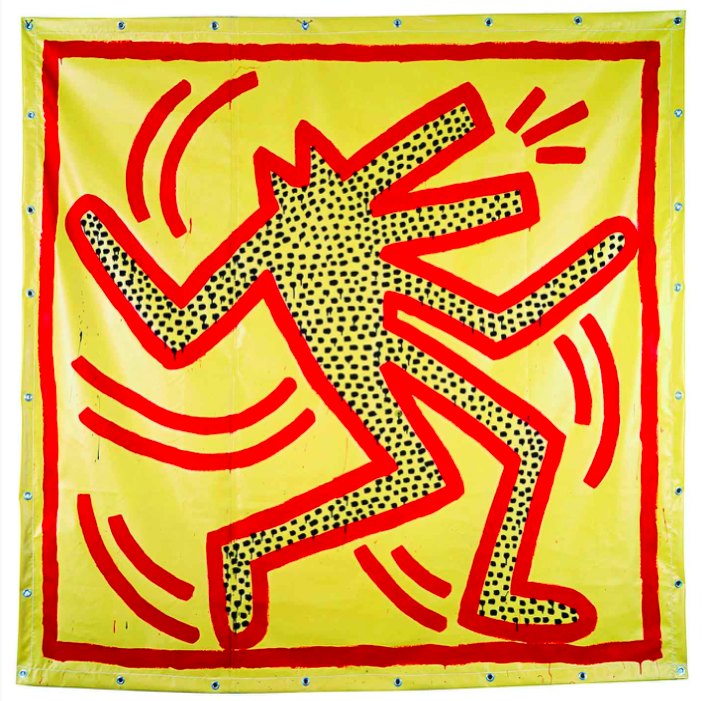 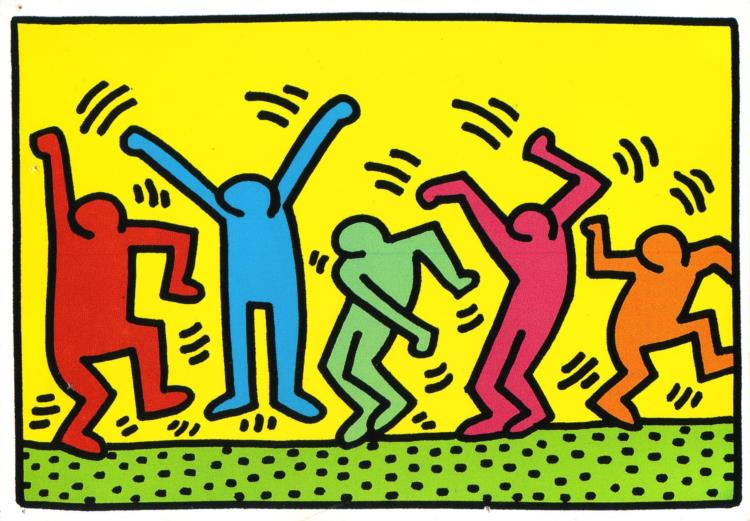 We are reading the book Funny bones. Click to listen to the story. Here are some songs for you to join in with Four Seasons Song | Jack Hartmann Months of the year